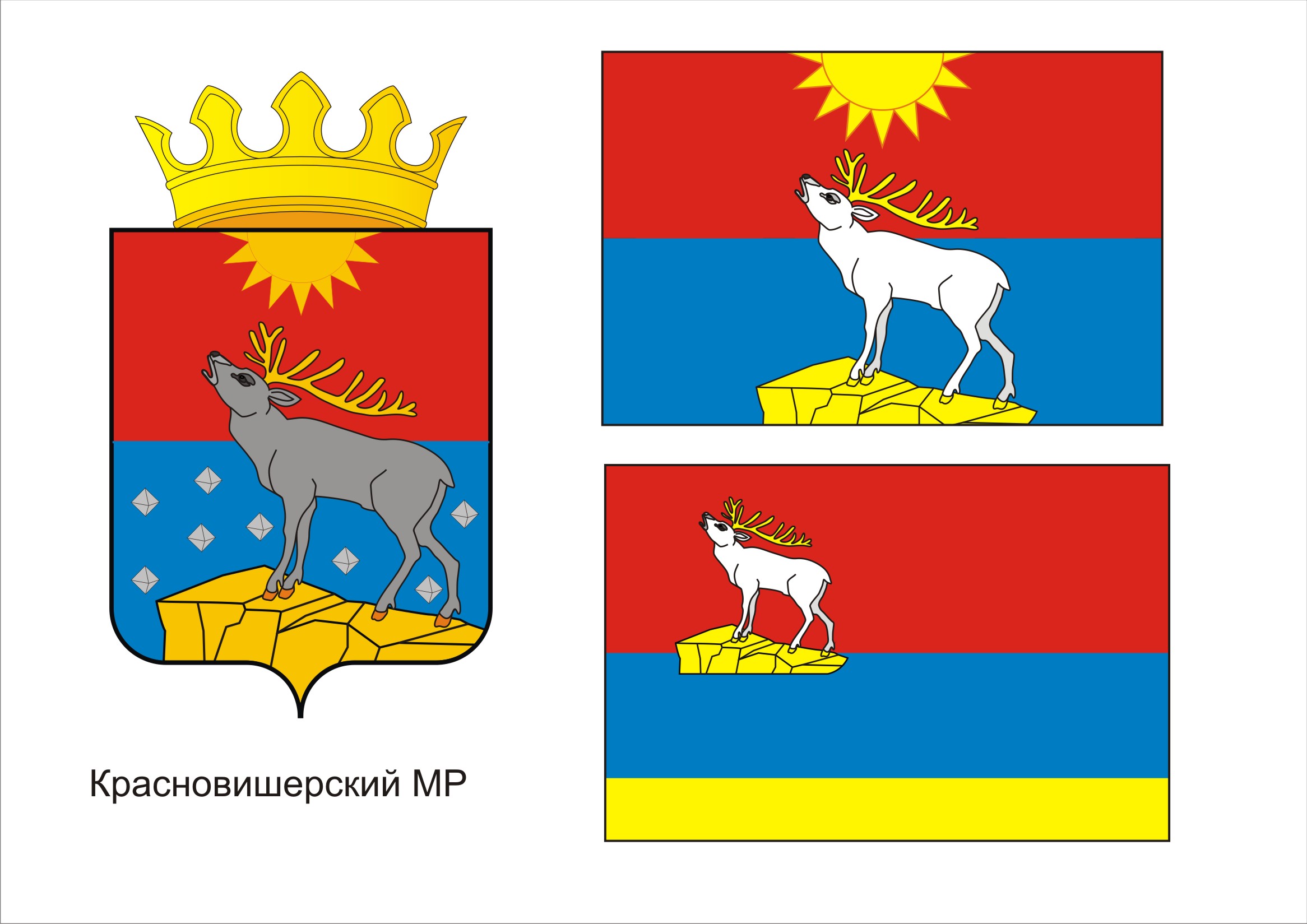 П О С Т А Н О В Л Е Н И ЕАДМИНИСТРАЦИИКРАСНОВИШЕРСКОГО ГОРОДСКОГО ПОСЕЛЕНИЯПЕРМСКОГО КРАЯ30.04.2015								            № 212О временном ограничении движения транспорта по автомобильным дорогам общего пользования местного значения Красновишерского городского поселения Пермского краяВ соответствии с Федеральными законами от 06.10.2003 № 131-ФЗ «Об общих принципах организации местного самоуправления в Российской Федерации», от 08.11.2007 № 257-ФЗ «Об автомобильных дорогах и дорожной деятельности в Российской Федерации и о внесении изменений в отдельные законодательные акты РФ», Решением Думы Красновишерского городского поселения от 13.07.2011 № 435 «Об утверждении Правил использования автомобильных дорог общего пользования местного значения на территории Красновишерского городского поселения Пермского края», постановлениями администрации Красновишерского муниципального района Пермского края от 27.04.2015 № 468 «О проведении Праздника Весны и Труда»,  от 14.04.2015 № 421 «О проведении 70-й традиционной весенней легкоатлетической эстафеты, посвященной Дню Победы в Великой Отечественной войне 1941-1945 годов, на призы районной  газеты «Красная Вишера»   в целях обеспечения безопасности дорожного движения во время проведения праздничных мероприятий и легкоатлетической эстафетыПОСТАНОВЛЯЮ:1. Утвердить прилагаемый перечень улиц г. Красновишерска, по которым временно ограничено движение  всех видов транспортных средств согласно Приложению 1.2. Утвердить график движения общественного транспорта по  муниципальным дорогам города Красновишерск согласно Приложению 2.3. Рекомендовать Отделению МВД России по Красновишерскому району  организовать  контроль за соблюдением ограничения движения транспортных средств на муниципальных дорогах города.4. Считать утратившим силу постановление администрации Красновишерского городского поселения Пермского края от 29.04.2015 № 210 «О временном ограничении движения транспорта по автомобильным дорогам общего пользования местного значения Красновишерского городского поселения Пермского края».Глав администрацииКрасновишерскогогородского поселения                                                                          Т.Г.ФедосимоваПриложение 1к ПостановлениюАдминистрации Красновишерскогогородского       поселенияот 30.04.2015 № 212Перечень улиц г. Красновишерск, по которым ограничено движение автомобильного транспортаПриложение 2к ПостановлениюАдминистрации Красновишерскогогородского       поселенияот 30.04.2015 № 212График движения общественного транспорта по  муниципальным дорогам города КрасновишерскДатаВремяМаршрут ограничения движения автотранспорта01.05.2015с 10.00 до 15.00по ул.Гагарина от д.41 до д.71, ул.Дзержинского, от д.8 до магазина «Деликат»  09.05.2015с 10.00 до 22.00по ул.Гагарина от д.41 до д.8 1, ул.Дзержинского, от д.8 до магазина «Деликат»  10.05.2015с 10.00 до 13.00по ул.Гагарина от д.12 до д.81, ул.Победы от пересечения с ул.Гагарина до пересечения с ул.Дзержинского, ул.Дзержинского, от д.21 до магазина «Деликат»  Маршрут движения общественного автотранспортаНачальный пункт движенияКонечный пункт движенияул.Победы-ул.Нефтяниковул.Нефтяниковостановка «Стадион»ул.Победы-п.УЖДп.УЖДостановка «Стадион»ул.Нефтяников- п.Набережныйп.Набережныйостановка «Юлия»